Mariager Tennisklub 2021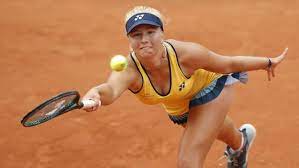 Orientering til UngdomsspillereSæsonen starter torsdag den 15. april kl. 16. Der er tennistræning onsdag kl. 15.30-17 for børn og unge i 3.-9. klasse. Tennistræningen starter den 5. maj kl. 15.30-17 og slutter onsdag den 13. oktober. Der er ingen træning i skoleferien. Indtil træningen starter, er I velkomne til at reservere baner og spille tennis.Der er Tennissportens Dag lørdag den 8. maj kl. 13-16. Det er gratis, og alle er velkomne.Det koster 400 kr. at spille tennis hele sæsonen, inkl. træning. Hvis der er 3 eller flere i familien, der spiller tennis, gives der rabat. Se hvordan du tilmelder dig på vores hjemmeside www.mariagertennisklub.dkFor at komme ind på banerne uden for træningstiden må du have en nøgle. Hvis du ikke har en nøgle i forvejen, kan du få én. Den koster 100 kr. i depositum. Kontaktpersoner:Hanne Hansen	tlf. 61 34 11 84Rita Nielsen	tlf. 61 26 60 47Hilsen Bestyrelsen i Mariager Tennisklub